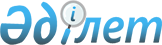 О Ещанове А.Ш.Распоряжение Президента Республики Казахстан от 4 сентября 2007 года N 150



      Назначить Ещанова Алмаза Шукировича заведующим Ситуационным центром Совета Безопасности Республики Казахстан.

      

Президент




      

Республики Казахстан


					© 2012. РГП на ПХВ «Институт законодательства и правовой информации Республики Казахстан» Министерства юстиции Республики Казахстан
				